MDC-B  Metal Detector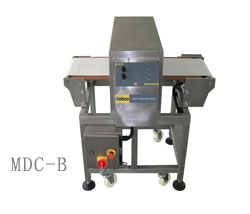 FEATURESAutomatic adaptable for product effect.High attributes of products can be detected.All-digital signal processing and transmission technology , high sensitivity, excellent reliability.Based on 32bit high speed CPU.Double LED line indicate the realtime Ferrous and Non-Ferrous sensitivity exactly.Ferrous and Non-Ferrous level dividual adjustment.Optional rejict systems.High protection degree and height djustable frame.PURPOSEOnline metal detection for food product.A step for food safety(HACCP required)Also can fit for detecting the chemical products, rubber products.SPECIFICATIONSTheory: Balanced CoilAdjustment: Auto and Ferrous and Non-Ferrous level dividual adjustmentAperture Size: 600*80mmAlarm: Buzzer & LampReject system: Air blast/air pusher/swing arm(option)Belt Speed:25-32m/min(Adjustment)Power:AC110V/220V 50-60HZRated Output: Appr140WDimension:1620mm(L)*1000mm(W)*1100mm±50mm(H)Weight:Appr200Kg